Jpolski kl8Maateriał równoważny 7 godzinom lekcyjnym wg. Planu02.04.2020 – 10.04.20202.04.2020Temat: Wpływ ideologii na jednostkę we fragmencie Złodziejki książek Markusa ZusakaTematyka zajęć:  Omawia poglądy bohatera, jego zachowanie  i postawę  Nazywa cechy postaci  Odczytuje przenośne znaczenie wypowiedzi bohatera  Określa znaczenie wartości w życiu bohatera,  Redaguje charakterystykę  Redaguje rozprawkęPodręcznik s. 177Zapoznaje się z fragmentem ,,Złodziejki książek’’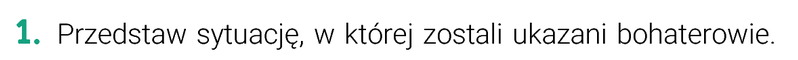 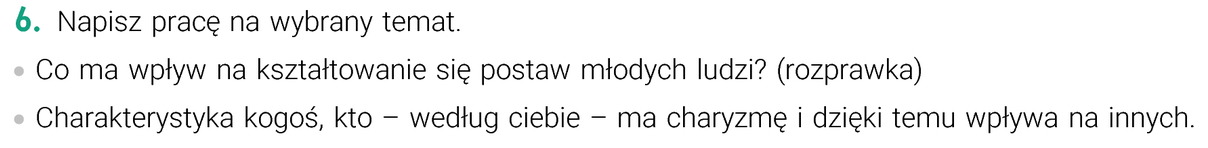 Praca na ocenę.3.04.2020/ 6.04.2020Temat: Powtórzenie wiadomości  z rozdziału Wartości i wybory Podręcznik s. 180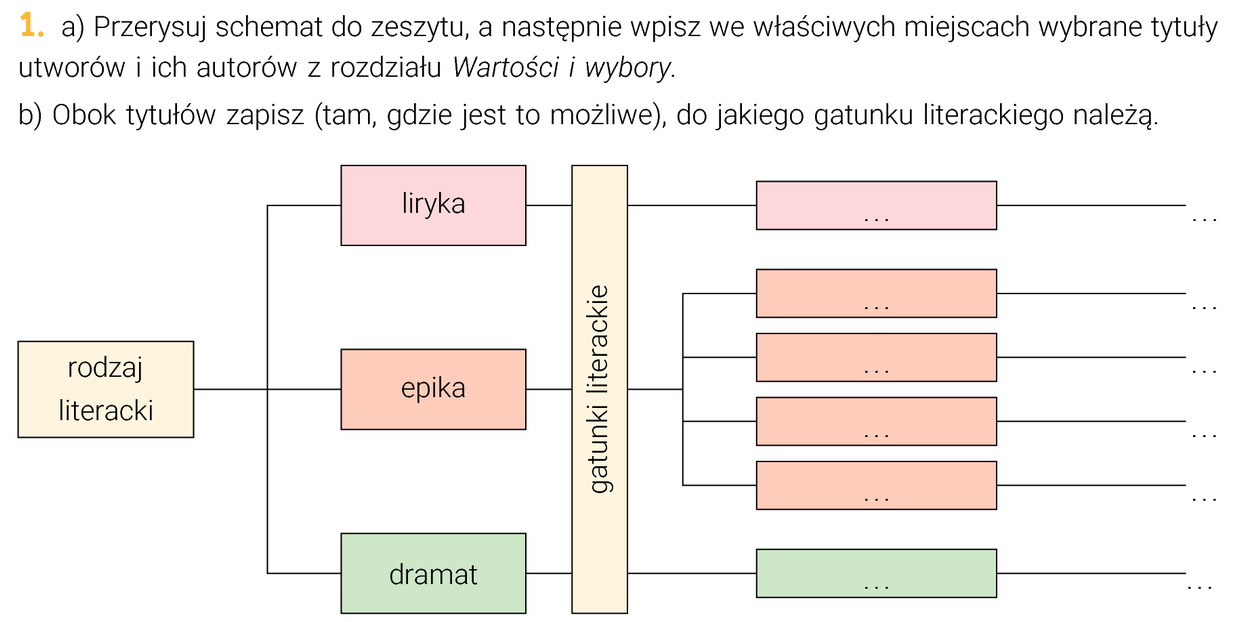 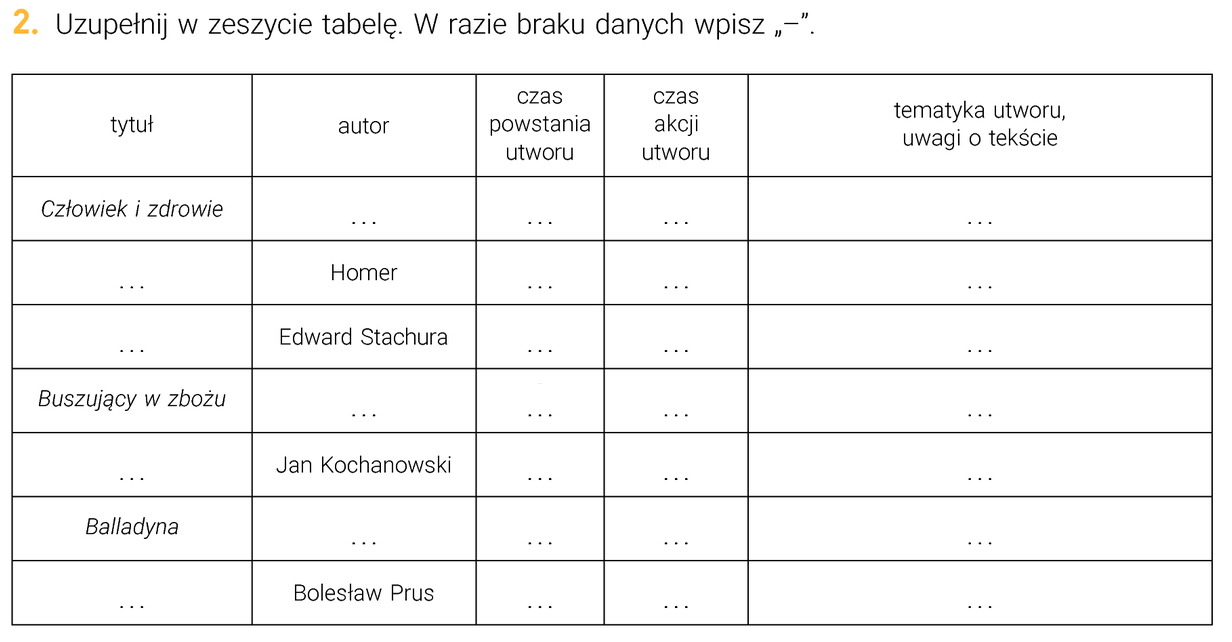 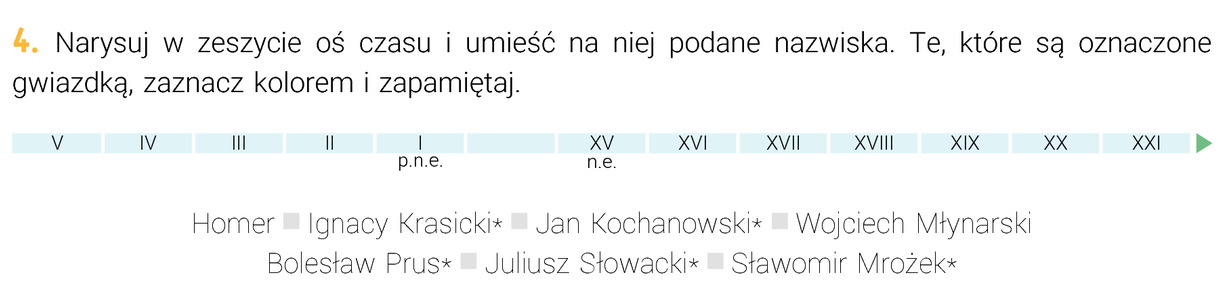 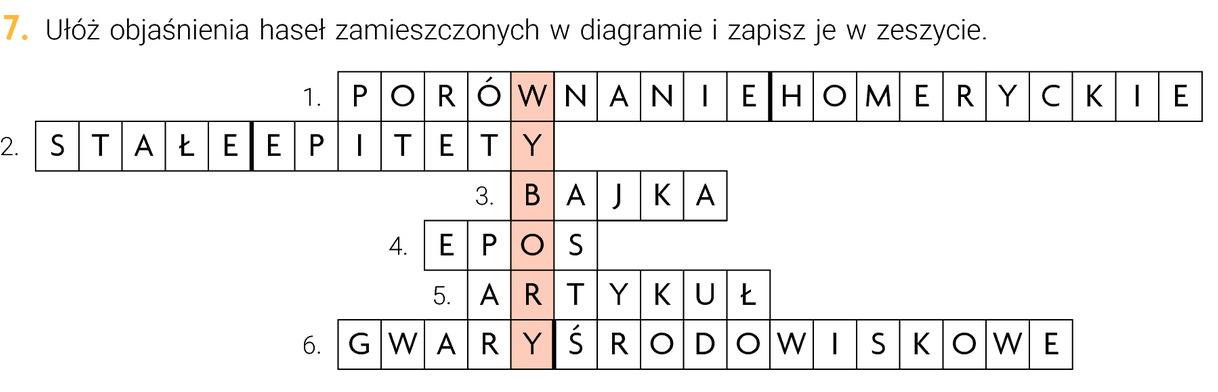 6.04.2020/7.04.2020Temat: Samodzielna praca z tekstem Michała Rusinka pt. Postanowienia.Podręcznik s. 182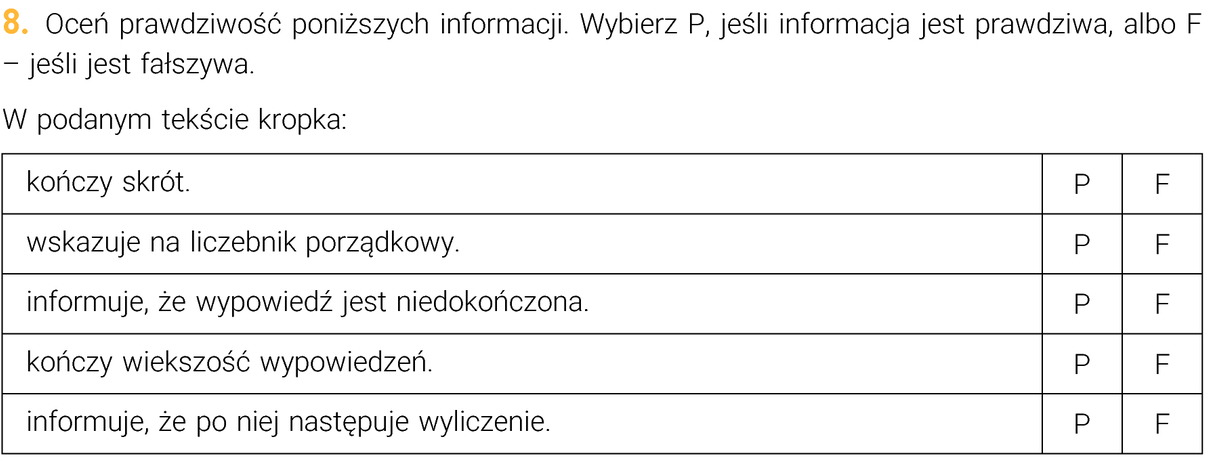 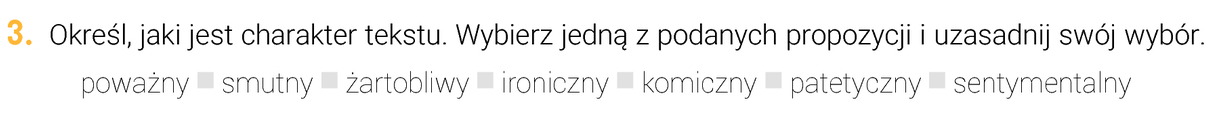 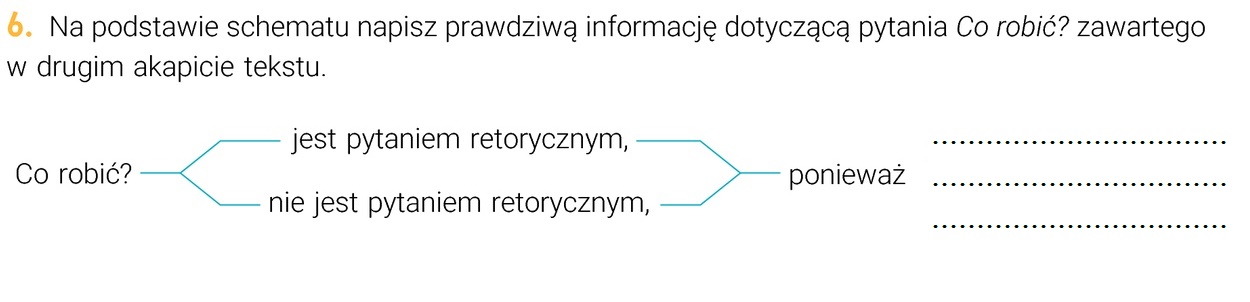 9.04.2020Temat: Konflikt  i pojednanie. Wprowadzenie do tematyki rozdziału.Tematyka zajęć: Odczytuje symboliczne znaczenia znaków graficznych  Podaje skojarzenia z wyrazamiPrezentacja multimedialna: https://prezi.com/ir4dptl29dh2/konflikty-i-sposoby-ich-rozwiazywania/ Podręcznik s. 185wykonujemy podpunkt a)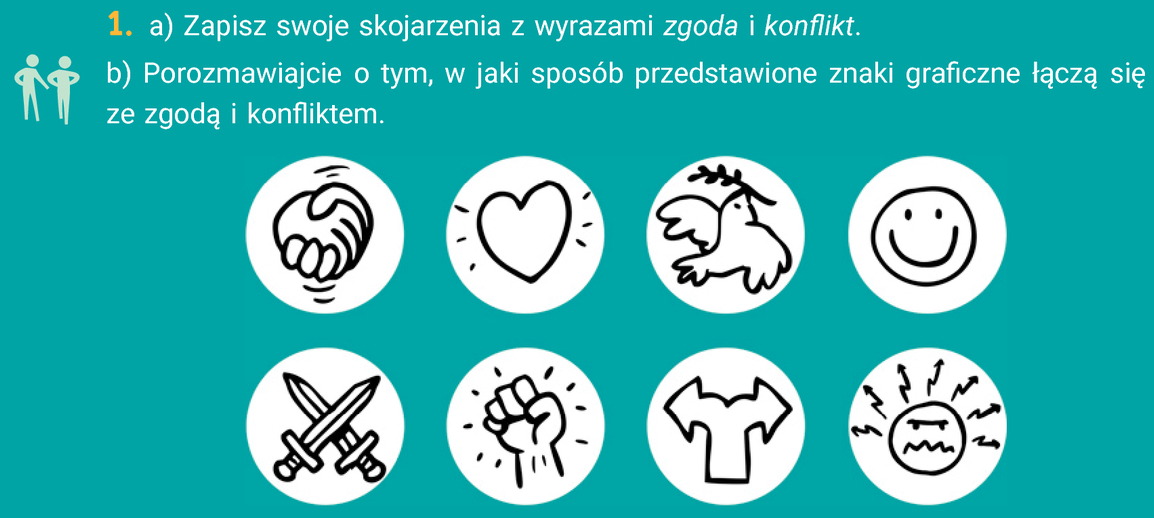 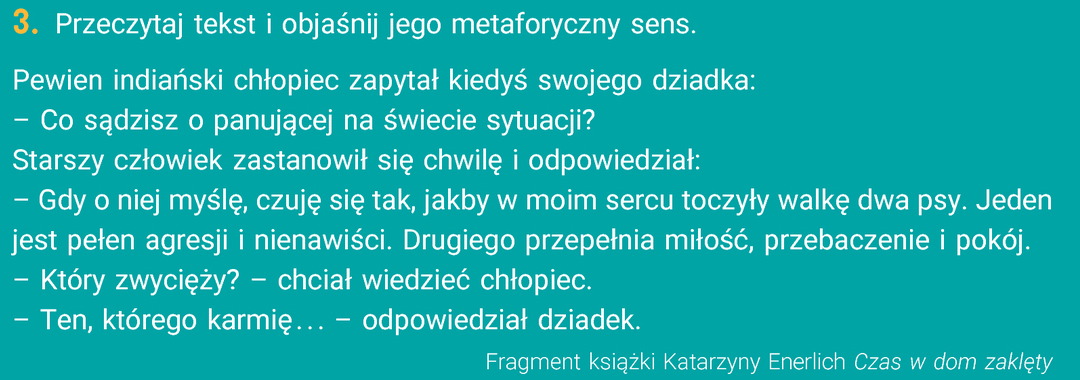 10.04.2020Temat: Poetyckie rozważania na temat wartości słowa w utworze Tadeusza RóżewiczaPodręcznik s. 186Zapoznam się z wierszem.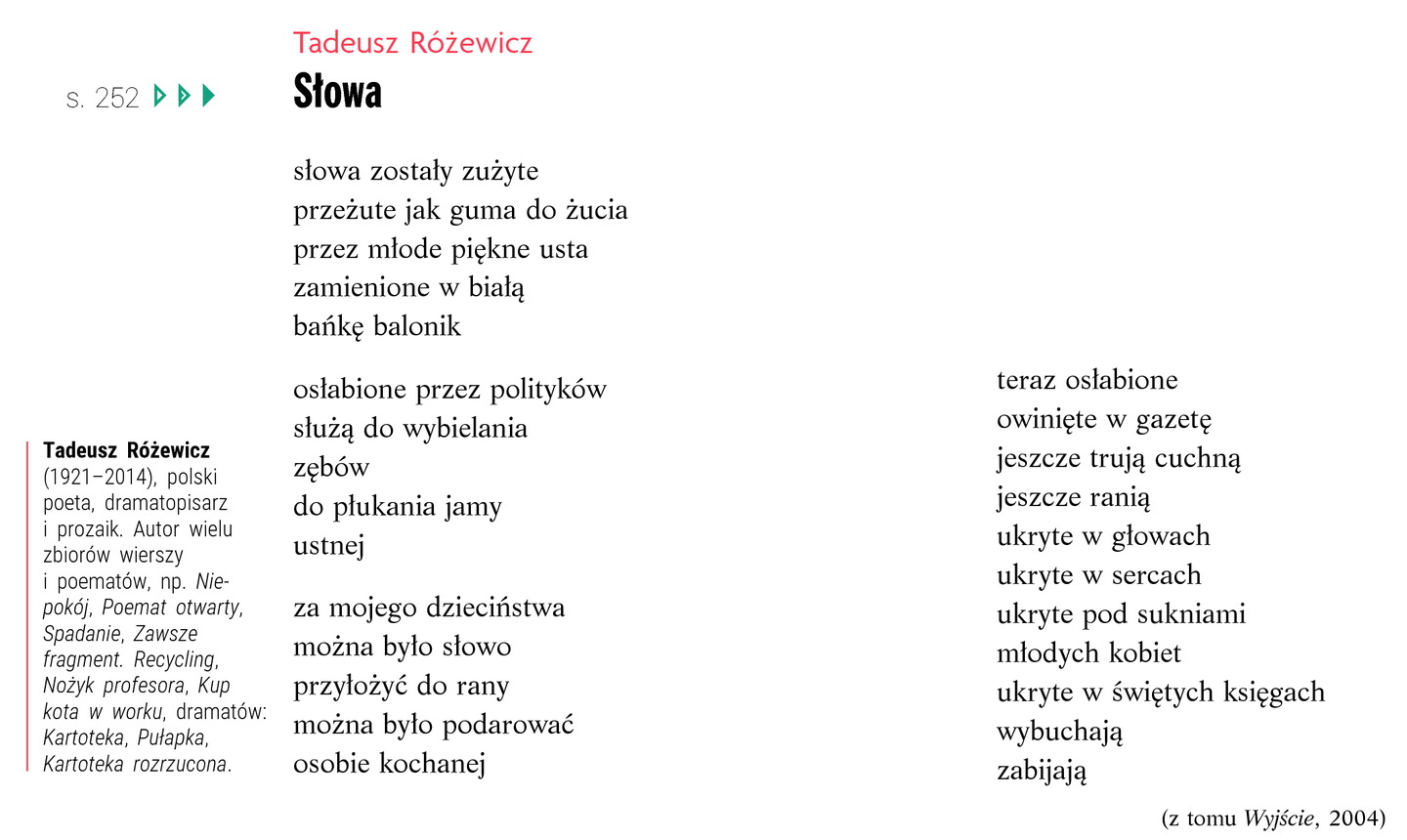 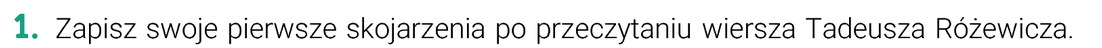 